Obiettivi per materiePer gestire gli obiettivi per materie accedere al Registro Elettronico ed entrare nella classe scelta.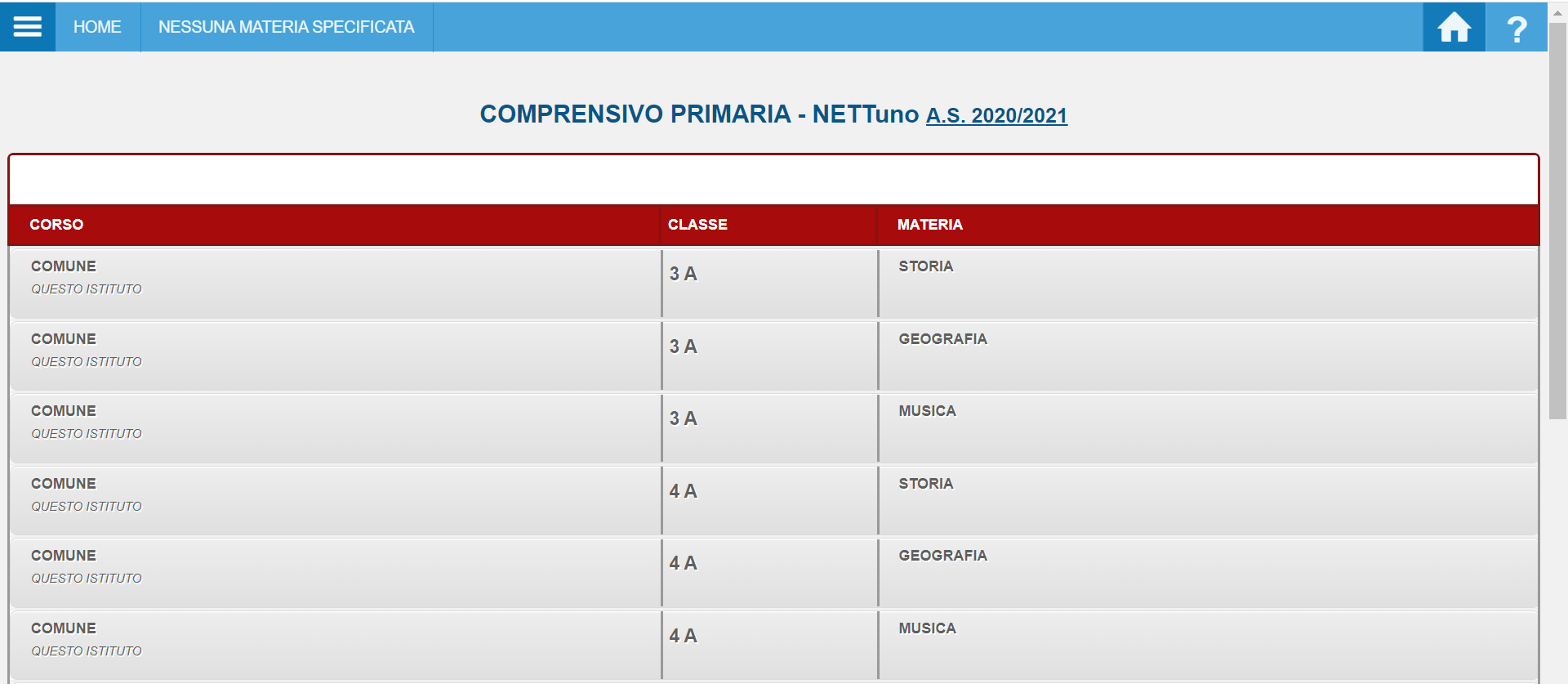 Nel menu a tendina selezionare la voce Obiettivi della classe scelta.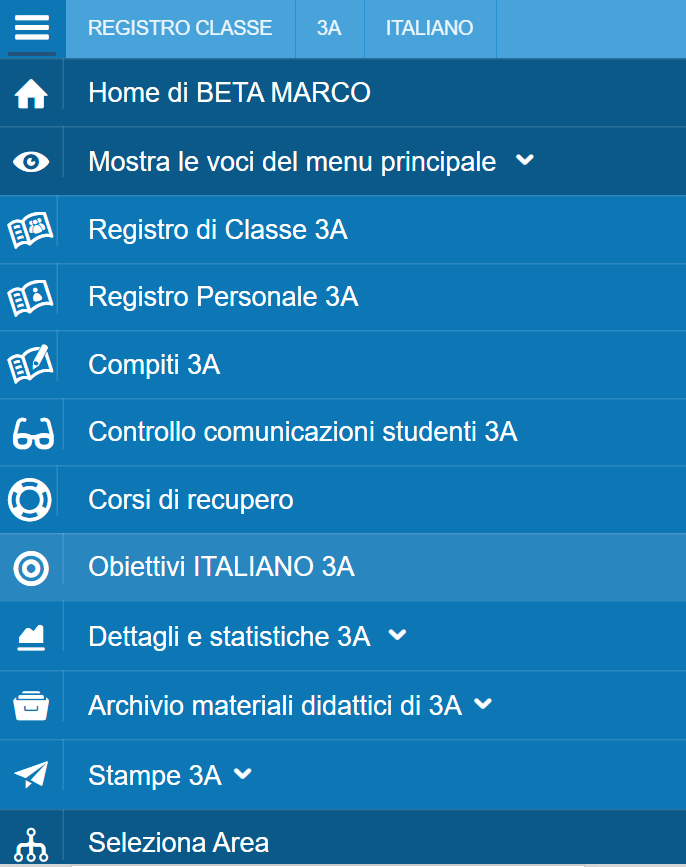 Da questa schermata è possibile aggiungere, modificare, eliminare e spostare gli obiettivi per ogni materia.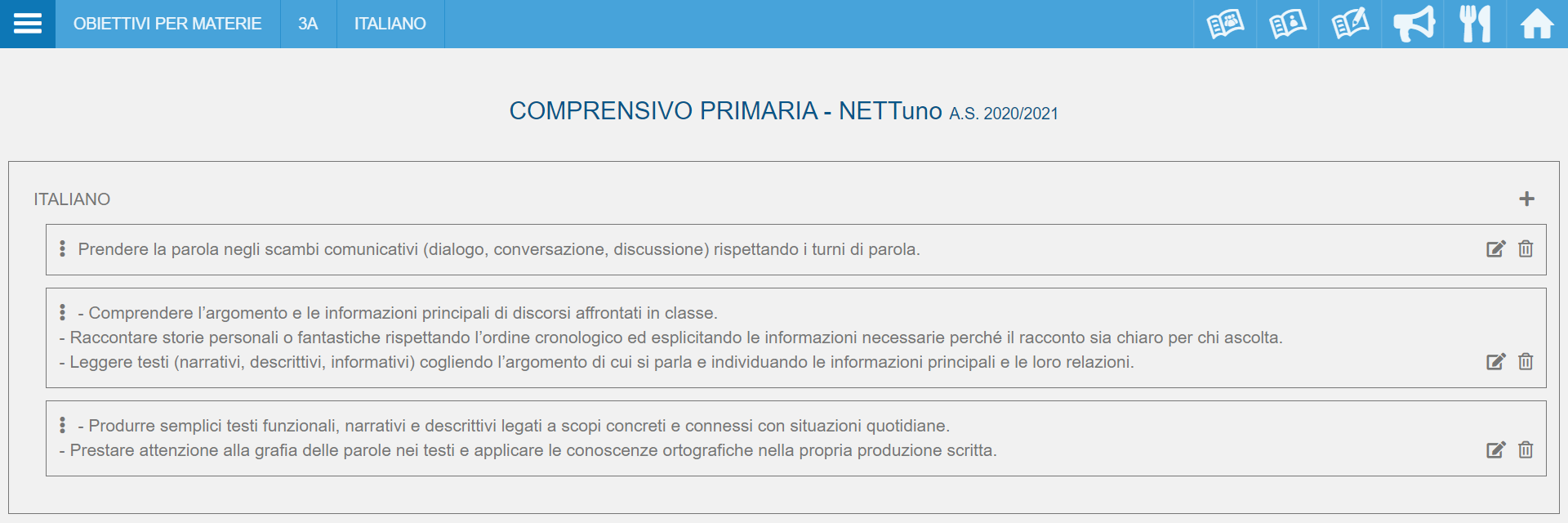             Aggiungere un obiettivo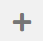           Riordinare gli obiettivi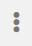      Modificare l’obiettivo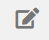       Eliminare l’obiettivo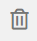 Una volta che tutti gli obiettivi sono stati inseriti procedere con la compilazione della scheda di valutazione.Da: Menu -> Scrutini -> selezionare la classe scelta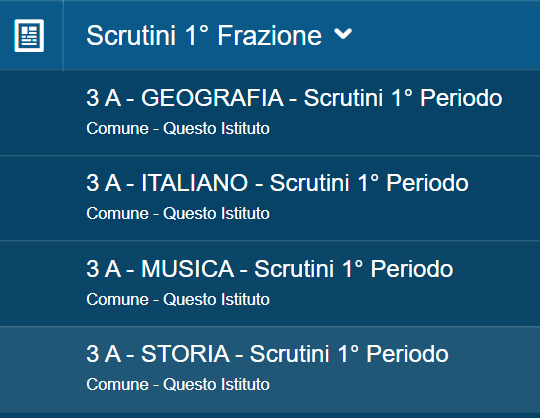 Premere il tasto Giudizio e obiettivi per procedere.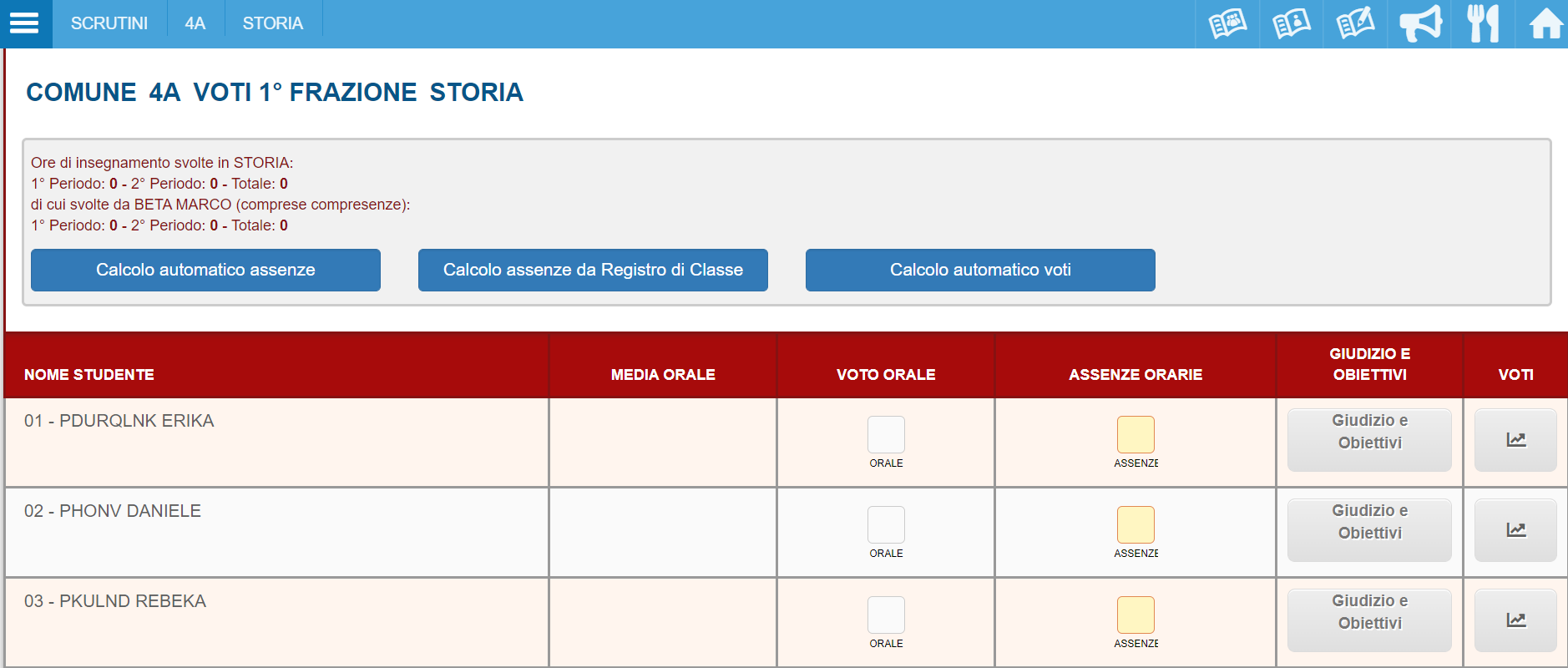 Da questa schermata è possibile inserire un giudizio descrittivo ed impostare il livello raggiunto da ogni studente per gli obiettivi precedentemente inseriti.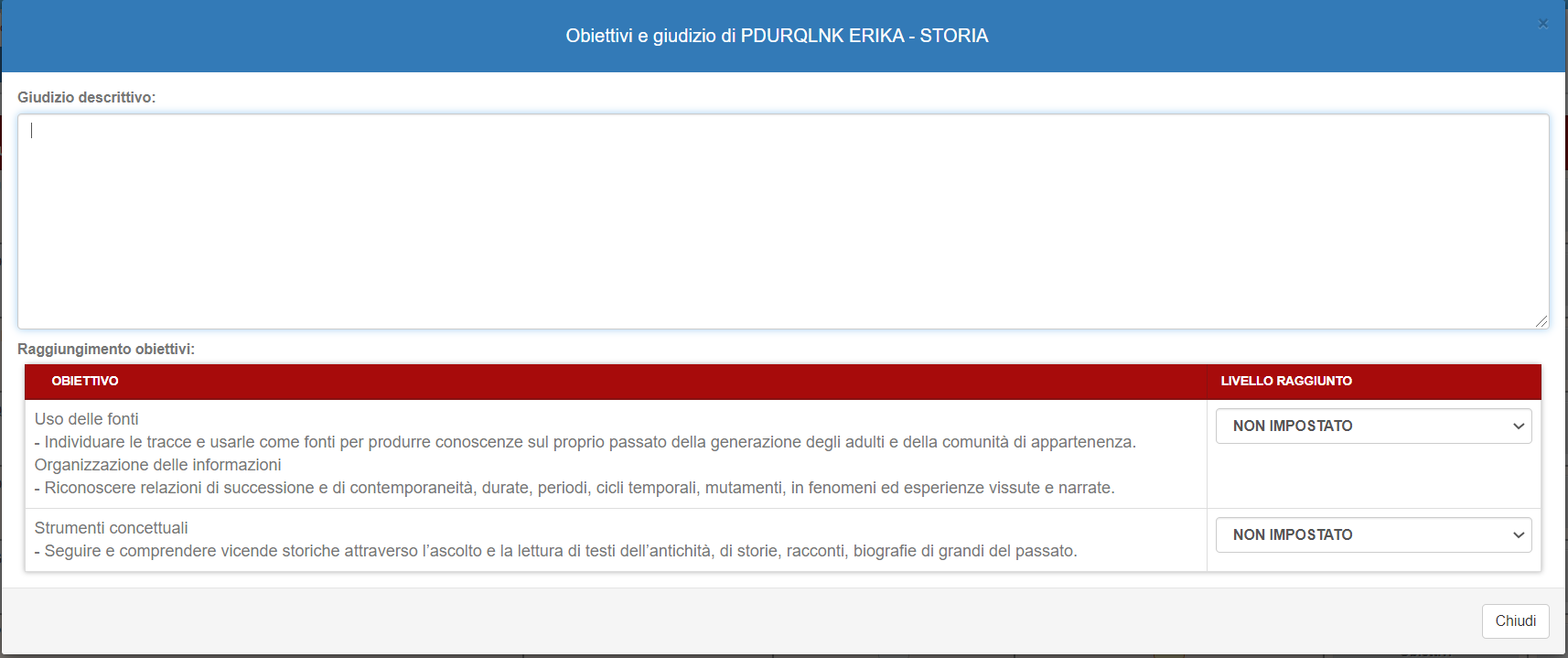 